KWA WANAFUNZIMsaada wa ustawi katika wakati wa likizo ya shuleMwongozo huu hutoa vidokezo vya kuendelea kutunza afya yako ya akili na ustawi katika wakati wa likizo na huduma za kufikia ikiwa unahitaji msaada.Vitendo vya kusaidia afya nzuri ya akili wakati wa likizo ya shuleMazoezi huongeza mhemko na afya ya akili– ifanye iwe ya kufurahisha!Lisha ubongo wako kwa kula kiafya - pia itaboresha mhemko wakoKipaumbele cha kulala ili kusaidia ustawi wa akili na kihemkoKuchunguza mbinu za kupumzika na mikakati ya kukabilianaEndelea kuwasiliana na marafiki na wapendwaTenga wakati wa kufanya vitu unavyofurahiaJizoeze mazungumzo mazuri ya kibinafsi, na kumbuka kuwa hawako peke yaoTafuta msaada wa wataalamu ikiwa inahitajika.1Kuisikia: rasilimali za maana na shughuli kwa wanafunzii. Akili ya kutabasamu inakupa vidokezo juu ya kujiangalia mwenyewe, kuelewa na kudhibiti mhemko, kukumbuka, kuwajipendeze mwenyewe, ukiabiri kutokuwa na uhakika na kujiandaa kwa mabadiliko.Unaweza kugundua kuwa vitendo hivi havitoshi kuangalia afya yako ya akili. Hapa kuna ishara ambazo unaweza kuhitaji msaada.Ishara ambazo wewe au rafiki zinaweza kuhitaji msaada wa afya ya akiliJihadharini na utafute msaada wa kitaalam kwa mabadiliko ambayo huchukua wiki mbili au zaidi kama vile:Kupoteza maslahi au kuhusika katika shughuli ambazo kawaida hufurahiwaKujisikia 'kukata tamaa', kusisitiza kawaida au kuwa na wasiwasiMambo ya kawaida huwa magumuKukasirika kwa urahisi au KukasirikaKuchukua hatari zaidi, kama vile kunywa pombe au dawa za kulevyaKujiondoa au kuhisi kuzidiwaShida na mkusanyiko na motishaKuwa na mawazo mengi ya hasiKubadilisha kulala na kula.2 3headspace – mwongozo wa wazazi kwa maswala ya shule na mafadhaikos https://headspace.org.au/friends-and-family/parents-guide- tips-for-managing-stress-and-problems-at-school/posta ya headspace ‘ya afya ya akili na wewe’ poster https://headspace.org.au/assets/Uploads/Mental-Health-Posters-mgpdf.pdf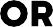 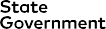 headspace –jinsi ya kuzungumza na watoto wako juu ya afya ya akili https://headspace.org.au/dads/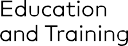 Kusaidia marafiki zako Wewe na marafiki zako mara nyingi huwa wanageukiana kwa ajili ya kusaidiana kabla ya kuomba msaada kutoka kwa mtu mzima au mtoa huduma. Wewe na marafiki wako mnaweza kusaidiana kwa:kuwasiliana na 000 ikiwa rafiki anahitaji msaada wa haraka au yuko katika hatari ya kujiumiza au kuumiza wenginekufikia rafiki, ukiwasaidia na kuwajulisha kuwa unajalikumjulisha rafiki wako ambaye unaweza kuhitaji kumwambia mtu mzima anayeaminika juu ya shida yako.Kuwa na mazungumzo ya aina hii inaweza kuwa ngumu. Habari juu ya jinsi ya kusaidia rafiki hupatikana kwenye tovuti ya kichwa: Jinsi ya kusaidia rafiki anayepitia wakati mgumu.Msaada wa afya ya akili GP wa mahali anaweza kukupa msaada wa ziadaheadspace Counselling: Wanafunzi wa shule ya sekondari ya Serikali ya Victoria, pamoja na wale ambao wamemaliza masomo, wanaweza kupata huduma za ushauri kutoka kwa headspace. Wakati wa likizo, wanaweza kukujirejelea kwa kupiga simu kituo cha headspace cha mahali.eheadspace: 1800 650 890 www.headspace.org.au/eheadspaceKids Helpline: 1800 551 800 www.kidshelpline.com.auLifeline: 13 11 14 www.lifeline.org.auBeyond Blue: 1300 224 636 www.beyondblue.org.auHead to Help: 1800 595 212 www.headtohelp.org.auSuicide Call Back Service: 1300 659 467 www.suicidecallbackservice.org.auWasiliana 000 kama unataka masaada wa harakaKujiimiza mwenyewe na zana za kuzuiaKupata huduma ya afya ya akilin (ReachOut)Nini unahitaji kujua kuhusu kujidhuru (headspace)Jinsi ya kusaidia wakati mtu anayetaka kujinyongal (SANE Australia)Msaada wa vurugu za familia na rasilimaliSafe Steps: 1800 015 188 www.safesteps.org.au1800RESPECT: 1800 737 732www.1800respect.org.auJe, ni kitu gani kiko sawa nyumbani:{1}www.woah.org.aMsaada wa unyanyasaji wa familiaZana za Afya ya AkiliZana ya Afya ya AkiliKuelewa afya ya akili - karatasi ya ukwelit (Orygen)Jifunze jinsi ya kushughulikia nyakati ngumu (headspace)Endelea kwenye maisha (tunza headspace yako) (headspace)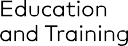 20-174(Student)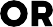 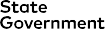 